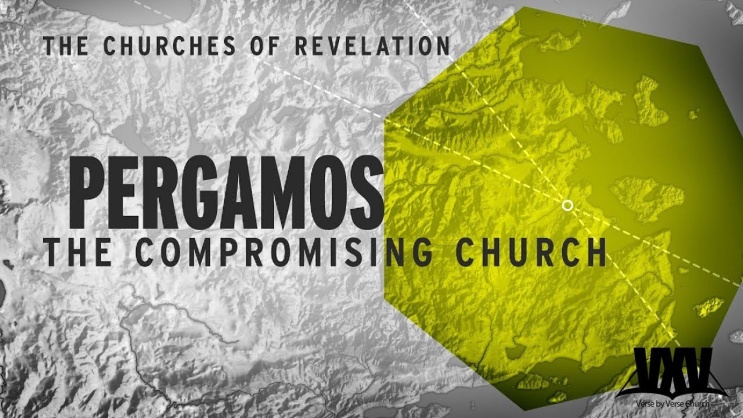 Revelation 2:12-171.	Commission v12The Background of the Ancient City of PergamosStatus Today2.	Commendation v13Faithful in spite of a Deadly EnvironmentFaithful in spite of a Deadly PersecutionWhat are you Facing this week?The sword of Protection is also the sword of Judgment
It is more important for the Church to fear the Sword of Christ than the sword of Rome3.	Condemnation v14-15Compromise with False TeachingWhen you live in a right Relationship with God, He turns even the devil’s worst to BlessingCompromise with False LivingOnce Compromise Begins, where does it Stop?Deadly Danger of Compromise TodayThere is danger in living for what is Convenient instead of what is Right, for the Now instead of what will LastDon’t straddle the Fence! Serve Jesus Christ or serve the Devil, but don’t try to do Both4.	Correction v16Repent over that which is FalseRepent over that which is SelfHonolulu AG  7 Letters to your Church  October 18, 2020